防火墙镜像流量配置示例镜像功能在4.2版本中支持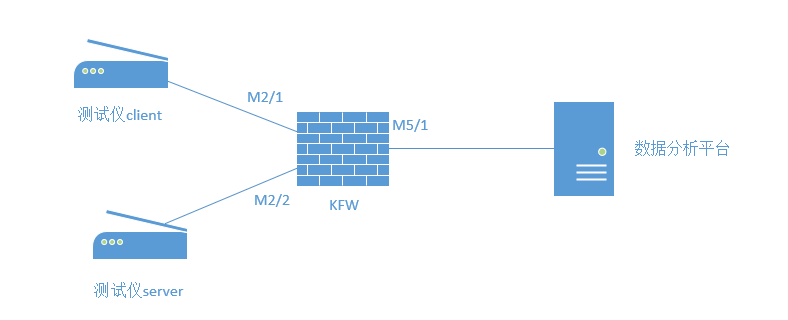 实验拓扑如上：实验需求如下：将KFW M2/1口的双向数据流量镜像到M5/1口（此为示例，用户可根据实际需要镜像单向或双向流量），然后连接到监控分析平台进行数据流量分析，在KFW做镜像配置达到需求，在KFW M5/1上可以抓到镜像过来的数据流量。 测试仪地址：192.168.1.67/24测试仪client:10.1.1.2/24 GW:10.1.1.1/24测试仪server:10.2.2.2/24 GW:10.2.2.1/24配置如下：KFW部署为NAT模式，M2/1、M2/2配置IP地址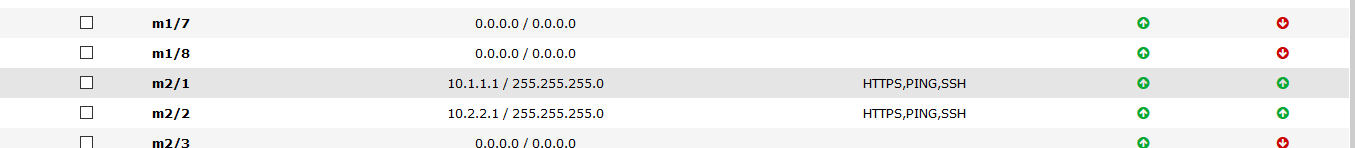 KFW策略中配置放行策略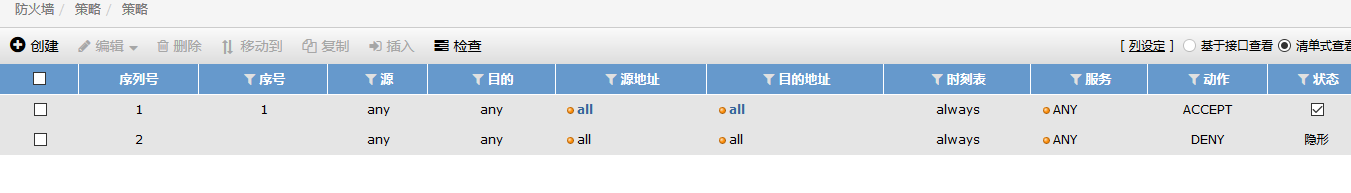 进入KFW命令行界面进行配置，命令如下define system mirror-configedit mirror    set span enable     set span-source-port M2/1     set span-dest-port M5/1     set span-direction both      end测试仪client端向server端注入流量，在KFW M5/1上抓包观察dump sniffer packet m5/1 none 4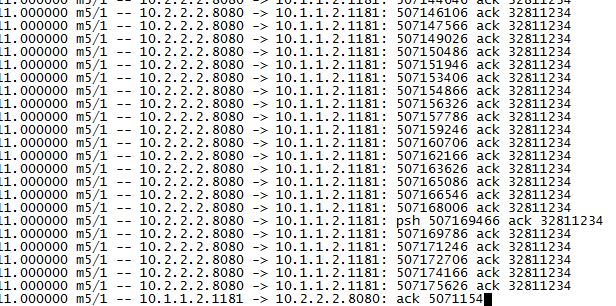 此时说明实验成功，KFW通过镜像配置达到实验目的。